3rd Class Maths Answers Monday 25th – Friday 29th MayMaths Time 3 Week 34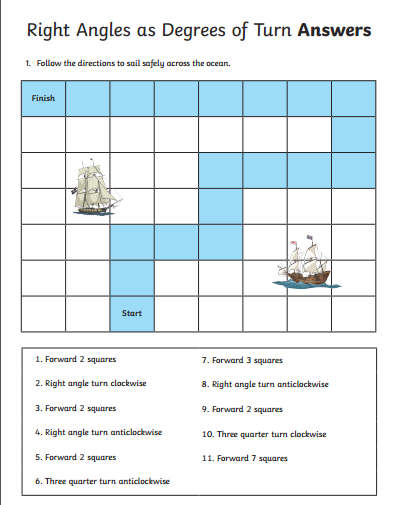 Tables Champion Check Up 4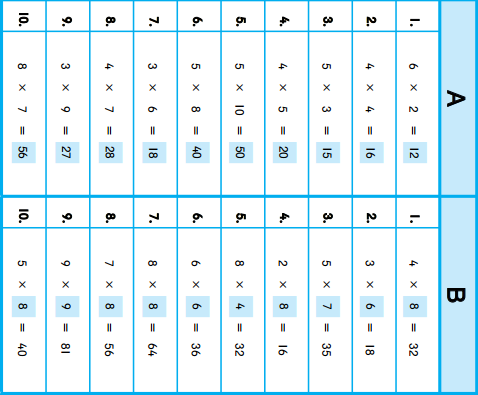 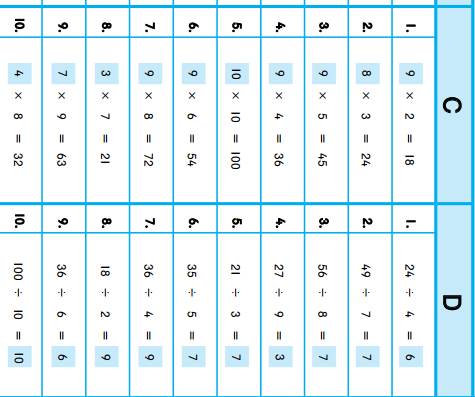 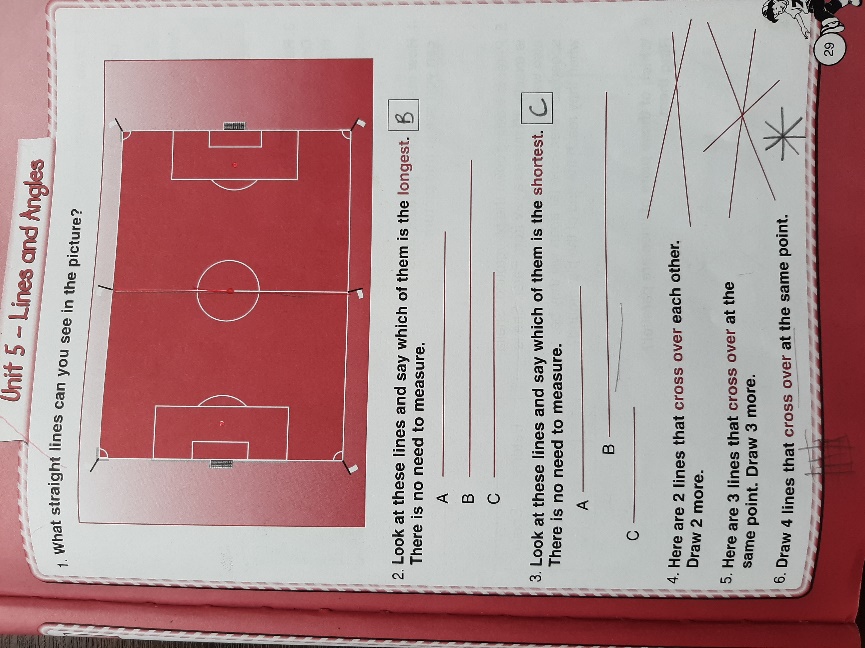 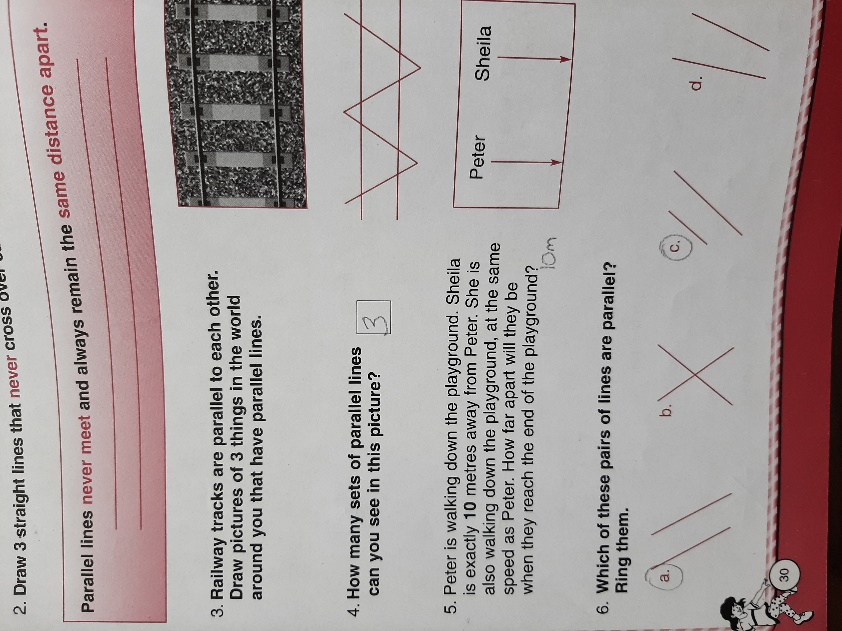 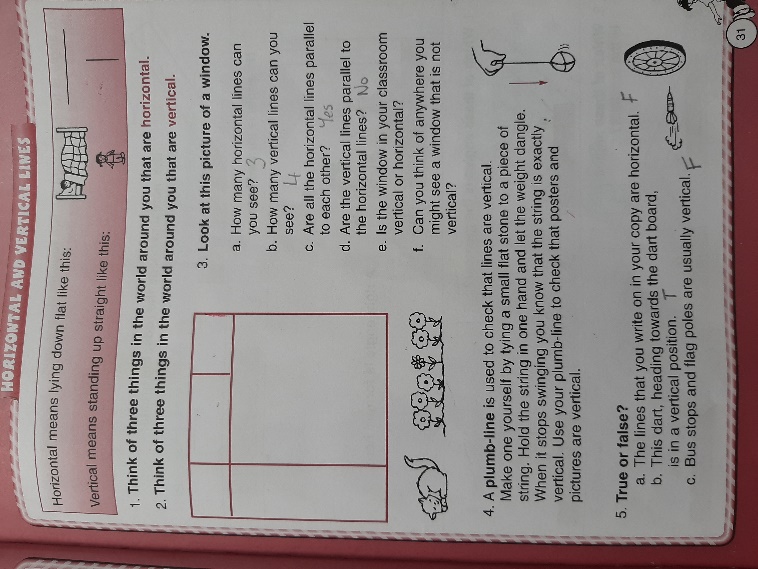 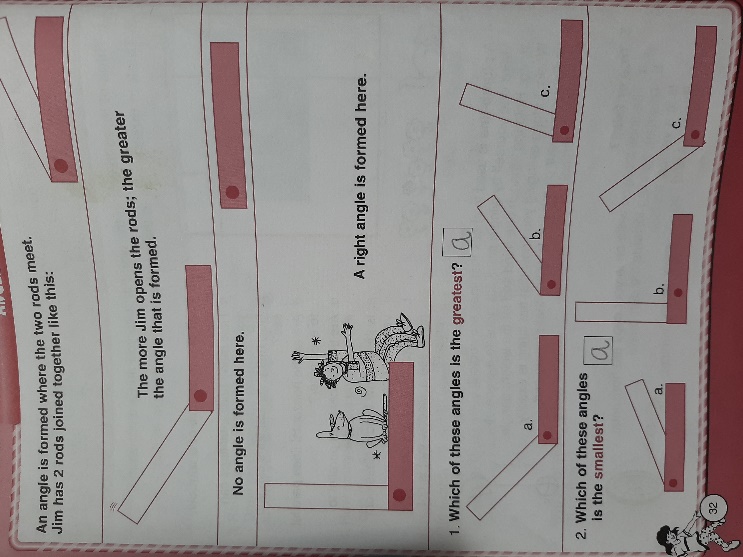 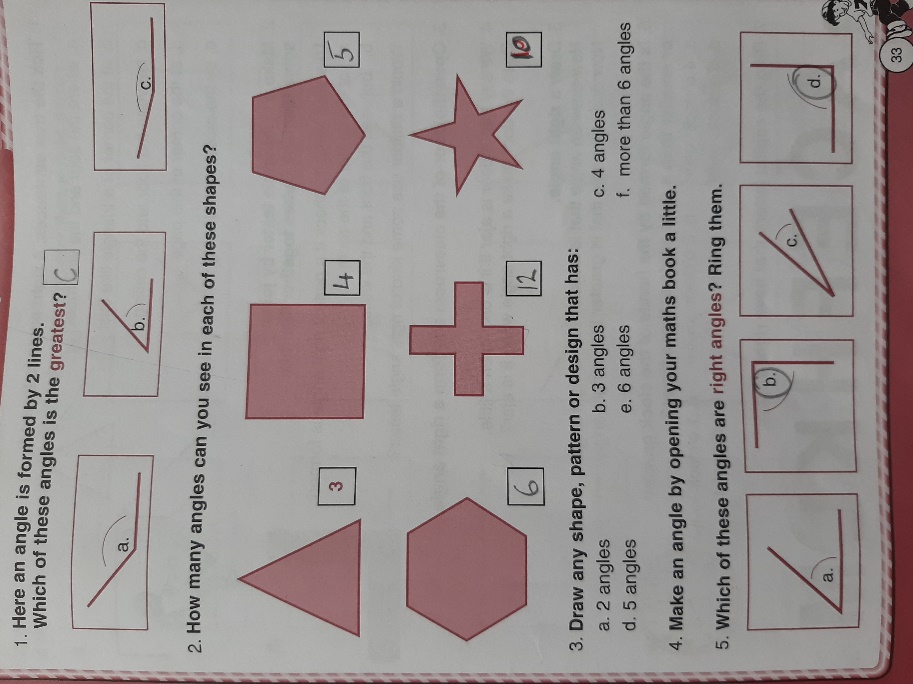 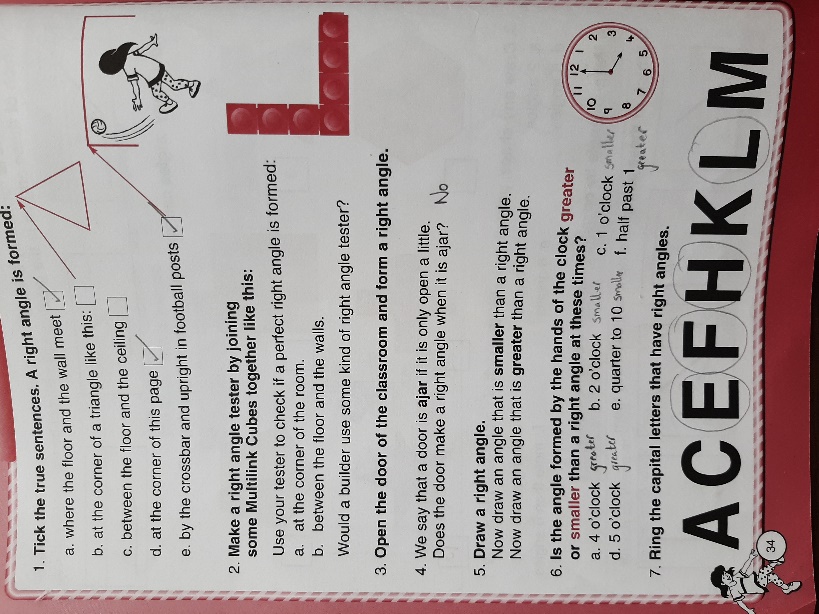 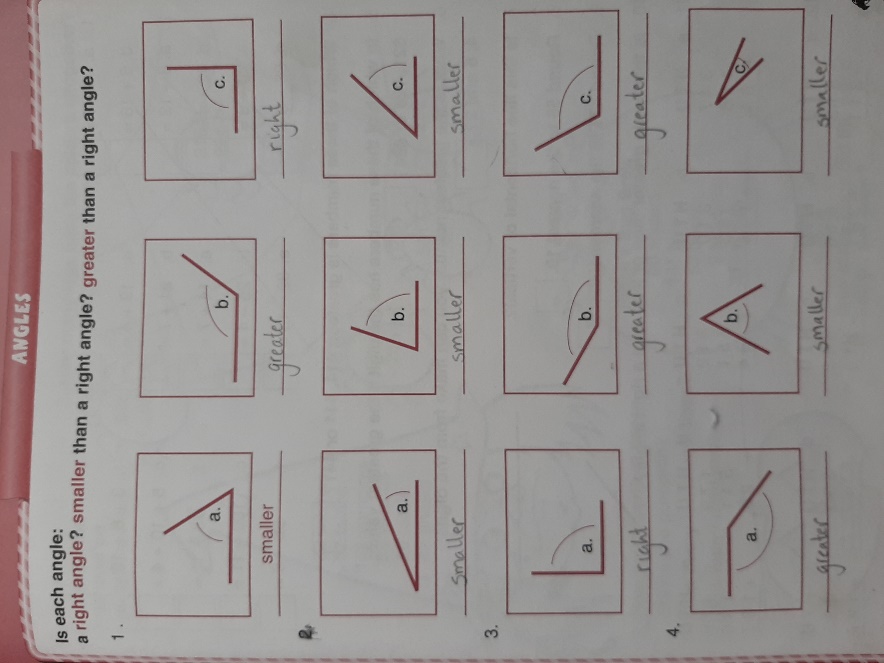 MondayTuesdayWednesdayThursdayFriday1.1582.183.24.€7.495.3 m 99 cm6.2007.1 hr 40 mins8.1629.4310.False11.6 r 112. 2/813.2414.2315.True1.502.18, 243.154. 3/85.€7.166.2007. Teacher check8. 3/109.3210. 3/10 of 1 kg11.30.3, 30.0, 3.012.6 r 413. 5/1014.1115.True1.5382.803. Teacher check4.No5.8406.6007.1548.89. 2/8 or 1/410.True11.99912.6 r 313.10014.615.31.202.123.44.425.6 corners 5 faces6.7007.3328.119. Teacher check10.3.811.987, 876, 78912.3 r 113.4114.=15.91.7052.903.144.25.296.8007.2828.319.5010.65011.456, 466, 556, 644, 65412.6 r 113.2814.=15.9